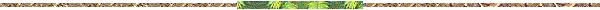 Ingrédients:
Farine froment1 kg
Bicarbonate de soude ; Sel ; Eau

Dans un bol : Mettre la farine
Dans un pot contenant un demi litre d’eau : 
                      : Mettre un sachet de Bicarbonate de Soude et du Sel
                        Bien remuerVerser cette préparation d’eau salée, au fur et à mesure dans la farine
Pétrir avec les mains jusqu’à l’obtention d’une pate bien ferme
Ajouter de la farine, au cas où la pate colle ou devient trop liquide  Dans la pate : 
Avec la main, prélever des morceaux, faire une boule, l’aplatir, la poser sur une table tapissée et saupoudrée de farine, « béler » rouler avec un rouleau à pate jusqu’à l’obtention d’un lotis d’environ 20 cm de diamètre. (photo ci-dessous)  Maintenant que le lotis est prêt pour la cuisson, il y a 2 manières de le faire cuire :
     Soit en lotis sec
     Soit en lotis frit  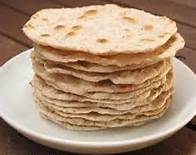 Le lotis sec

Faire chauffer à sec au préalable  un tawa ou une poêle TEFAL à feu doux
poser sur le tawa le lotis bélé
vérifier que c’est bien doré
retourner
en principe, 4 à 5 minutes sur la tawa chaud, suffisent pour la cuisson
maintenant rouler le lotis sur le tawa pour faire cuire le bord-         Le lotis est prêt à être consommé 
le lotis sec se mange comme le pain, par exemple accompagné de dalh, de colombo, ou une autre sauce   Pour 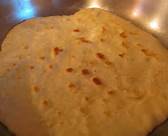 Le lotis frit
Il s’agit d’une friture,
Faire  chauffer de l’huile dans une poêle TEFAL 
Mettre le lotis dans l’huile chaude
quand c’est bien doré, retourner
Dans une grande assiette, poser les lotis frits entre 2 essuies-tout
En principe, 4 à 5 minutes et demi dans l’huile  chaude, suffisent pour la cuiss
Ce lotis frit est prêt à être consommé : seul ou avec du dahl ou du Colombo